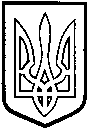 У  К  Р А  Ї  Н  АТОМАШПІЛЬСЬКА РАЙОННА РАДАВ І Н Н И Ц Ь К О Ї  О Б Л А С Т ІР І Ш Е Н Н Я №309від 21 березня 2013 року			                          		20 сесія 6 скликанняПро внесення змін до Програми щодо порядку зберігання архівних документів, пов’язаних із забезпеченням соціального захисту громадян та діяльності комунальної установи «Томашпільський районний трудовий архів» на 2011-2015 роки, затвердженої рішенням 3 сесії районної ради 6 скликання №29 від 30 грудня 2010 року	                      		Відповідно до ч.2 ст. 43 Закону України „Про місцеве самоврядування в Україні", Закону України „Про внесення змін до Закону України „Про Національний архівний фонд і архівні установи" від 05.07.2012 року №5068-VІ, враховуючи клопотання комунальної установи «Томашпільський районний трудовий архів», за погодженням з постійними комісіями районної ради з питань бюджету, роботи промисловості, транспорту, зв’язку, енергозбереження, розвитку малого і середнього підприємництва, регуляторної політики та з питань будівництва, комплексного розвитку та благоустрою населених пунктів, охорони довкілля, регулювання комунальної власності та питань приватизації, районна рада ВИРІШИЛА:1. Внести до Програми щодо порядку зберігання архівних документів, пов’язаних із забезпеченням соціального захисту громадян та діяльності комунальної установи «Томашпільський районний трудовий архів» на 2011-2015 роки, затвердженої рішенням 3 сесії районної ради 6 скликання від 30 грудня 2010 року №29, такі зміни:Розділ «Фінансове забезпечення» викласти в новій редакції:«Фінансове забезпечення виконання Програми здійснюється через об’єднання на договірних засадах коштів шляхом передачі їх селищними та сільськими радами для виконання частини власних повноважень до районного бюджету у вигляді міжбюджетного трансферту та здійснюються відповідно до єдиного кошторису, який складається установою згідно з чинними державними нормами і затверджується Органом управління майном, плати за надані Трудовим архівом послуги, а також за рахунок інших джерел, не заборонених законодавством».2. Контроль за виконанням даного рішення покласти на постійну комісію районної ради з питань бюджету, роботи промисловості, транспорту, зв’язку, енергозбереження, розвитку малого і середнього підприємництва, регуляторної політики (Чорногуз В.А.) та з питань будівництва, комплексного розвитку та благоустрою населених пунктів, охорони довкілля, регулювання комунальної власності та питань приватизації (Затирка В.І.).Голова районної ради                                                       А.Олійник